Контроллеры управления осветительным оборудованием: диммеры, TM feron, серии: LDмодели: LD62Инструкция по эксплуатации и технический паспортОписаниеРадиочастотные контроллеры LD62 ТМ «FERON» - многофункциональные контроллеры для управления светодиодными системами 12-24В DC: светильниками, светодиодной лентой, гирляндами и пр., с четырехпроводным подключением (общий провод положительной полярности).Для управления режимами работы контроллера используется радиочастотный пульт дистанционного управления. Применение радиочастотного сигнала позволяет осуществлять управление светодиодными устройствами на расстоянии до 20м от блока контроллера, и передавать сигнал управления через тонкие неметаллические перегородки, например, гипсокартон.Контроллеры имеют встроенную функцию запоминания последнего режима работы. Поэтому, при отключении контроллера при помощи пульта ДУ, либо выключения питания выключателем, либо при аварийном отключении электроэнергии последний режим работы контроллера сохраняется, и при включении устройство возобновляет работу в прерванном режиме.Устройство допускает подключение внешнего блока питания как через специальный разъем на корпусе, так и через клеммную колодку.Устройство предназначено для работы внутри помещений.Контроллер предназначен для установки на нормально воспламеняемую поверхность.Технические характеристики**Представленные в данном руководстве технические характеристики могут незначительно отличаться в зависимости от партии производства. Производитель имеет право вносить изменения в конструкцию товара без предварительного уведомления (см. на упаковке)КомплектацияКонтроллер.Пульт дистанционного управления.Инструкция.Коробка упаковочная/блистер/пакет.Меры предосторожностиВсе работы по подключению контроллера выполняются при отключенном электропитании лицами, имеющими соответствующую квалификацию. При необходимости обратитесь к квалифицированному электрику.Контроллер предназначен для работы от источников стабилизированного напряжения 12В DC или 24В DC. Запрещено подключать контроллер к двум разным источникам питания одновременно, либо подключать его от бытовой сети переменного тока.Запрещено осуществлять одновременное подключение источников питания через разъем и через клеммную колодку.Соблюдайте полярность при подключении оборудования.Перед включением, убедитесь, что схема подключения оборудования собрана верно, все электрические контакты надежно зафиксированы, отсутствует короткое замыкание.Убедитесь, что мощность и выходное напряжение подключаемого блока питания соответствует требованиям подключаемых устройств и контроллера.Блок контроллера необходимо устанавливать в хорошо проветриваемом месте. Не устанавливайте контроллер в закрытые коробки, ниши, на книжные полки или другие легко воспламеняемые поверхности. Запрещена установка контроллера вблизи нагревательных приборов.Не устанавливайте блок контроллера на улице, в пыльных и влажных помещениях, не допускайте попадания на контроллер прямых солнечных лучей. Не допускайте отклонения от диапазона рабочих температур окружающей среды.Радиоактивные и ядовитые вещества в состав товара не входят.Подключение контроллераДостаньте товар из упаковки, проверьте внешний вид и наличие всей необходимой комплектации.Перед подключением контроллера убедитесь, что электропитание отключено.Закрепите блок контроллера на месте установки.Подключите светодиодную ленту или другой светодиодный источник света к выходу контроллера, внимательно соблюдая полярность.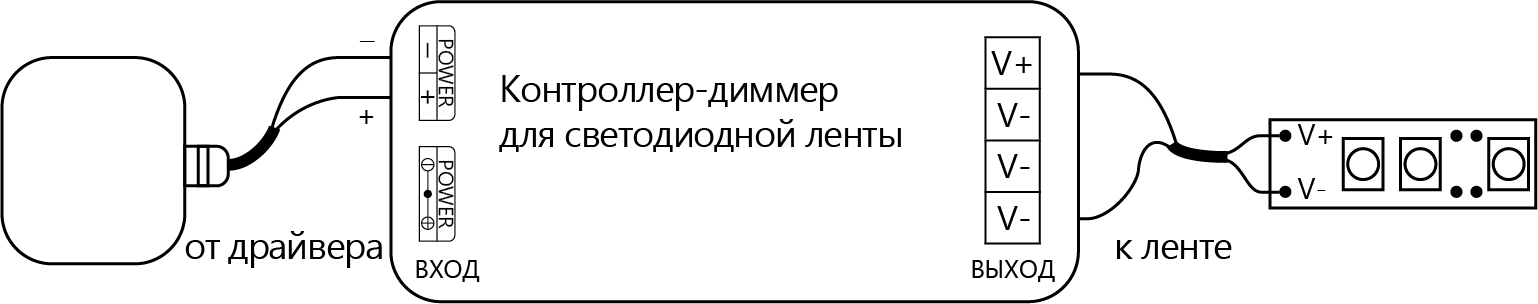 Предупреждение: Запрещено осуществлять одновременное подключение источников питания через разъем и через клеммную колодку.Подключите блок питания стабилизированного напряжения через разъем, либо через контакты клеммной колодки, соблюдая полярность подключения.Убедитесь, что схема собрана правильно.Вставьте две батарейки типа ААА (нет в комплекте поставки) в пульт ДУ.Включите электропитание.Принцип работы и управление цветом свеченияДля управления режимами работы требуется однократное нажатие на выбранную кнопку. При зажатии сенсорной кнопки на пульте ДУ, чувствительность сенсора значительно снижается, и отклика контроллера может не быть. Для управления контроллером воспользуйтесь описанием функций кнопок пульта ДУ: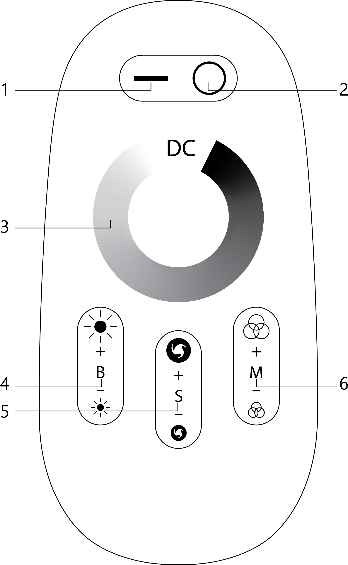 *Количество и порядок режимов работы могут отличаться в зависимости от партии производства товара. Производитель имеет право вносить изменения в конструкцию товара без предварительного уведомления (см. на упаковке).При отключении контроллера происходит запоминание режимов работы по следующему алгоритму:Синхронизация пульта с контроллеромЧтобы синхронизировать пульт с контроллером, необходимо подключить контроллер к светодиодной ленте и источнику питания.Включить питание.Затем отключить контроллер от источника питания на 5 сек.Снова подключить контроллер к источнику питания и удерживать одновременно кнопки «1» и «6 - ».Характерные неисправности и методы их устраненияЕсли при помощи произведенных действий не удалось устранить неисправность, то дальнейший ремонт не целесообразен (неисправимый дефект). Обратитесь в место продажи товара.ХранениеХранение товара осуществляется в упаковке в сухом отапливаемом помещении при отсутствии химически агрессивной среды.ТранспортировкаТовар в упаковке пригоден для транспортировки автомобильным, железнодорожным, морским или авиационным транспортом.УтилизацияТовар утилизируется в соответствии с правилами утилизации бытовой электронной техники. СертификацияПродукция сертифицирована на соответствие требованиям ТР ТС 020/2011 «Электромагнитная совместимость технических средств». Продукция изготовлена в соответствии с Директивами 2014/30/ЕU «Электромагнитная совместимость».Информация об изготовителе и дата производстваСделано в Китае. Изготовитель: NINGBO YUSING LIGHTING CO., LTD» Китай, No.1199, MINGGUANG RD. JIANGSHAN TOWN, NINGBO, CHINA/Нинбо Юсинг Лайтинг, Ко., № 1199, Минггуан Роуд, Цзяншань Таун, Нинбо, Китай. Официальный представитель в РФ / Импортер: ООО «СИЛА СВЕТА» Россия, 117405, г. Москва, ул. Дорожная, д. 48, тел. +7(499)394-69-26Дата изготовления нанесена на корпус светильника в формате ММ.ГГГГ, где ММ – месяц изготовления, ГГГГ – год изготовления.Гарантийные обязательстваГарантия на изделие составляет 2 года (24 месяца) со дня продажи, дата устанавливается на основании документов (или копий документов) удостоверяющих факт продажи. Гарантия предоставляется на работоспособность электронных компонентов прибора.Гарантийные обязательства осуществляются на месте продажи товара, Поставщик не производит гарантийное обслуживание розничных потребителей в обход непосредственного продавца товара.Началом гарантийного срока считается дата продажи товара, которая устанавливается на основании документов (или копий документов) удостоверяющих факт продажи, либо заполненного гарантийного талона (с указанием даты продажи, наименования изделия, даты окончания гарантии, подписи продавца, печати магазина).В случае отсутствия возможности точного установления даты продажи, гарантийный срок отсчитывается от даты производства товара, которая нанесена на корпус товара в виде надписи, гравировки или стикерованием. Если от даты производства товара, возвращаемого на склад поставщика прошло более двух лет, то гарантийные обязательства НЕ выполняются без наличия заполненных продавцом документов, удостоверяющих факт продажи товара.Гарантийные обязательства не выполняются при наличии механических повреждений товара или нарушения правил эксплуатации, хранения или транспортировки.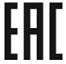 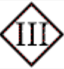 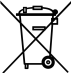 Рабочее напряжениеDC 12В/24ВМаксимальная допустимая мощность присоединяемой нагрузки72Вт/144ВтМаксимальный выходной ток на каждый каналНе более 6АВыходное напряжение12В или 24В, в зависимости от подключенного источника питанияКПД контроллера>90%Источник питания пульта ДУ2×AAA×1,5В (нет в комплекте поставки)Количество динамических режимов работы контроллера 8 режимовМатериал корпуса блока контроллерапластикМатериал корпуса пульта ДУпластикГабаритные размеры контроллера (ГхШхВ)См. на упаковкеГабаритные размеры пульта (ГхШхВ)См. на упаковкеЧастота работы пульта ДУ2.4ГГцТип передачи сигналаРадиочастотныйДальность передачи сигналаНе менее 20м при полностью заряженных батареях пульта ДУСтепень защиты от пыли влагиIP20Климатическое исполнениеУХЛ4ЦветСм. на упаковкеКласс защиты от поражения электрическим токомllIРабочая температура-20...+60°СДопустимая температура корпуса блока контроллера50°С1 – 1 – Включить2 – 2 – Выключить3 – 3 – Сенсорное кольцо для выбора яркости свечения4 – 4 – Регулировка яркости свечения5 – 5 – Регулировка скорости выбранного режима6 – 6 – Выбор режимаотключениевключениеОтключение с пульта ДУКонтроллер запоминает последний режим работы. При включении с пульта ДУ возобновляет работу в этом режиме. Яркость свечения и скорость смены цветов сохраняется.Отключение при помощи выключателяКонтроллер запоминает последний режим работы. При включении с выключателя контроллер автоматически включается в этом режиме работы. Яркость свечения и скорость смены цветов сохраняется.Внешние проявления и дополнительные признаки неисправностиВероятная причинаМетод устраненияПри включении питания контроллер не работаетОтсутствует напряжение в питающей сетиПроверьте наличие напряжения питающей сети и, при необходимости, устраните неисправностьПри включении питания контроллер не работаетНеправильная схема подключенияПроверьте схему подключения и устраните неисправностьПри включении питания контроллер не работаетПлохой контактПроверьте контакты в схеме подключения и устраните неисправностьПри включении питания контроллер не работаетПоврежден питающий кабельПроверьте целостность цепей и целостность изоляцииКонтроллер не отвечает на команды пульта ДУ, либо дальность передачи сигнала значительно меньше 20мРазряжены батареи в пульте ДУПроверьте заряд установленных батареек, при необходимости замените на новыеКонтроллер не отвечает на команды пульта ДУ, либо дальность передачи сигнала значительно меньше 20мКонтроллер закрыт какой-то металлической преградой, что препятствует получению сигнала от пульта ДУПри необходимости устраните преградуПодключенная к контроллеру нагрузка светит тускло или неравномерновыходное напряжение или мощность источника питания не соответствуют требованиям контроллера, либо подключенной нагрузкиПроверьте выходное напряжение или мощность источника, при необходимости устраните неисправностьПодключенная к контроллеру нагрузка светит тускло или неравномерноПодключена слишком большая нагрузкаУбедитесь в отсутствии перегрузки блока контроллера, при необходимости устраните неисправностьНеправильная схема подключения нагрузкиПроверьте схему подключения и устраните неисправность